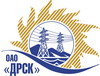 Открытое акционерное общество«Дальневосточная распределительная сетевая  компания»ПРОТОКОЛ ПЕРЕТОРЖКИПРЕДМЕТ ЗАКУПКИ: Открытый электронный запрос предложений «Ремонт ПС Среднебелая, ПС Береговая» для нужд филиала ОАО «ДРСК» «Амурские электрические сети».Основание для проведения закупки: ГКПЗ 2014 г. закупка № 1445 раздел 1.1.Планируемая стоимость закупки в соответствии с ГКПЗ: 3 124 000,00 руб. без учета НДC.Указание о проведении закупки от 10.07.2014 № 168ПРИСУТСТВОВАЛИ: два члена постоянно действующей Закупочной комиссии 2-го уровня. ВОПРОСЫ ЗАСЕДАНИЯ ЗАКУПОЧНОЙ КОМИССИИ:В адрес Организатора закупки не поступило ни одной заявки на участие в  процедуре переторжки.РЕШИЛИ:Утвердить протокол переторжкиОтветственный секретарь Закупочной комиссии 2 уровня  ОАО «ДРСК»                       		     О.А. МоторинаТехнический секретарь Закупочной комиссии 2 уровня  ОАО «ДРСК»                      		   Т.А. Игнатова            № 436/УР-Пг. Благовещенск13.08.2014 г.Наименование Участника закупки и его адресОбщая цена заявки до переторжки, руб. без НДСОбщая цена заявки после переторжки, руб. без НДСООО "Современные системы автоматизации" (675000, Россия, Амурская область, г. Благовещенск, ул. Фрунзе, д. 62)Цена: 3 124 000,00  руб. (цена без НДС) (3 686 320,00 руб. с НДС)---ООО "ЭК "СВЕТОТЕХНИКА" (675029, Россия, Амурская обл., г. Благовещенск, ул. Артиллерийская, д. 116)Цена: 3 124 000,00  руб. (цена без НДС) (3 686 320,00 руб. с НДС)---